УРОКИ ВЕЛИКОГО КАРУЗО.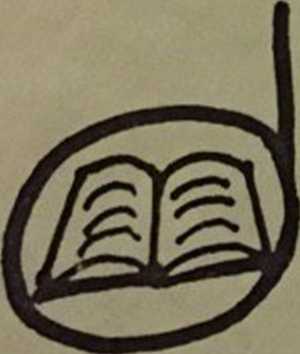 Пение - основное средство музыкального воспитания.Оно наиболее близко и доступно детям. Вот почему Пение всё время присутствует в жизни ребёнка, заполняет его досуг. Пение способствует развитию речи. Родители бывают довольны, когда их дети очень громко поют песни взрослого репертуара. Это большая ошибка. Надо следить за тем, чтобы дети пели спокойно, без надрыва и крика.                            Федя дома песню пел                            Кот испуганно шипел.                            Думал Федя: ”Громче – лучше!”                            Ну, совсем кота замучил.                            Так старался бедный Федя,                            Что сбежались все соседи.                            Дыбом встали волосы                            От такого голоса.Взрослые песни рассчитаны на диапазон взрослого человека, а дети, исполняя их, занимаются подражательством и срывают голос. Нужно беречь детский голос, следить за тем, чтобы дети пели естественным голосом, не форсируя звук, не говорили слишком громко. Крик портит голос, притупляет слух и отрицательно влияет на нервную систему.